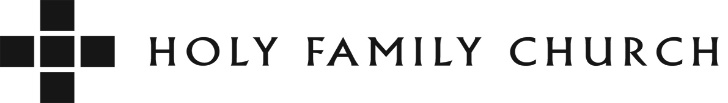                                         1527 Fremont Avenue, South Pasadena, CA  91030                                 Tel: (626) 799-8908    Fax: (626) 799-0423    Tax ID# 95-1809567www.holyfamily.orgAUCTION – PROCUREMENT FORMPROCUREMENT ITEM (Please provide a very detailed description of the item and any special information)Donor Name:   Name and/or company name as you would like it to appear Contact: Phone:  Address:  Email:  Item: Value: Description:Description:Restrictions: (Date, expiration, ticket specifics (row seats) etc.)  Comments: Item Status: Turned-In:   To Be Delivered:To Be Picked-Up: